Волонтёры из отряда «Энергия» провели с обучающимися школы флеш-мобы на тему «Кто такой волонтёр?». Они прошли по классам, показали презентации о волонтёрском движении.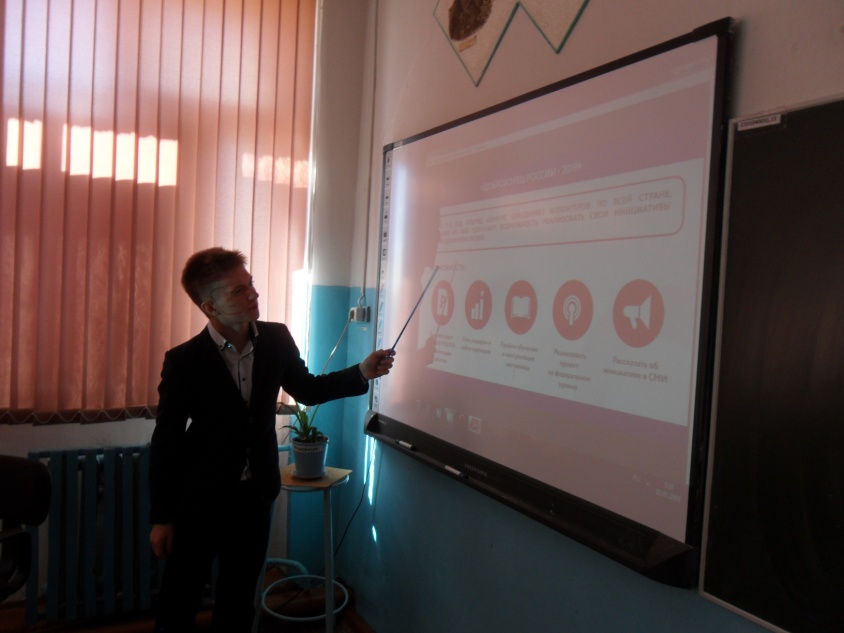 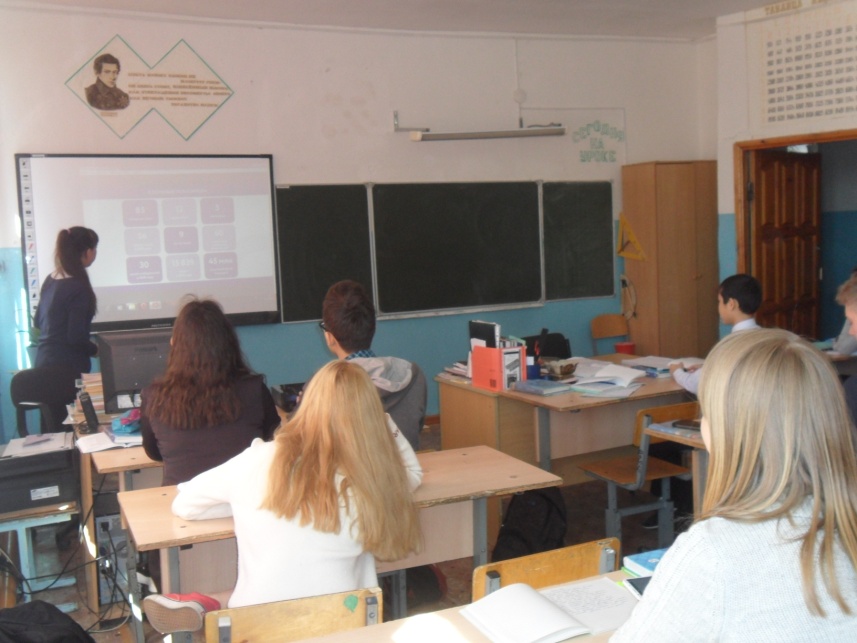 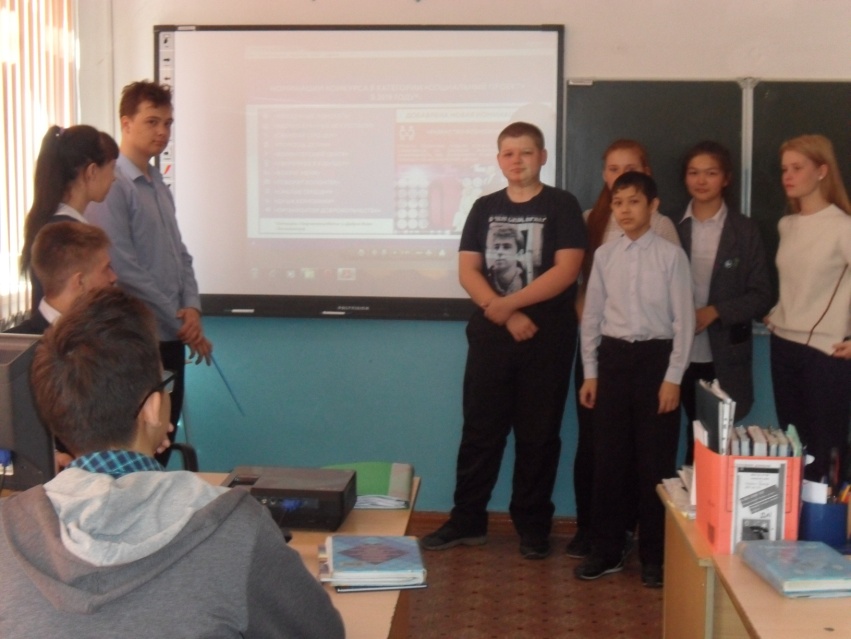 